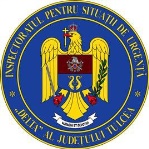 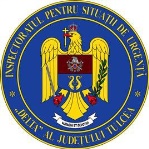        ANUNȚ  privind evaluarea psihologicăa candidaților declarați ADMIS la concursul organizat de Inspectoratul pentru Situații de Urgență ,,Delta” al județului Tulcea, în vederea ocupării posturilor de execuție vacante de Ofițer specialist II și Ofițer I la Inspecția de Prevenire – compartimentul Avizare-Autorizare 	În data de 27.06.2024, joi, ora 8:00, la sediul Inspectoratului General pentru Situații de Urgență, b-dul Dimitrie Pompeiu 10A, sector 2, București (clădirea Conect III, sala de la etajul 6), va avea loc evaluarea psihologică a candidaților declarați „ADMIS” la concursul organizat de Inspectoratul pentru Situații de Urgență ,,Delta” al județului Tulcea, în vederea ocupării posturilor de execuție vacante de Ofițer specialist II și Ofițer I la Inspecția de Prevenire - compartimentul Avizare-Autorizare, cu codul unic de identificare: 1.424.152 și 1.424.137. Candidații se vor prezenta, la data, locul și ora la care este planificat, în ținută decentă și vor avea asupra lor actul de identitate și pix cu pastă de culoare albastră.Nesusținerea evaluării psihologice conform planificării, ori din motive care țin exclusiv de persoana candidatului au ca efect neemiterea avizului psihologic și atrage după sine încetarea procedurii de selecție. 